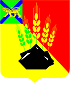 АДМИНИСТРАЦИЯ МИХАЙЛОВСКОГО МУНИЦИПАЛЬНОГО РАЙОНАПОСТАНОВЛЕНИЕ 
_________________                                с. Михайловка                              № _______________О внесении изменений и дополнений в постановление администрации Михайловского муниципального районаот 11.02.2019 № 123-па «Об утверждении муниципальной программы«Комплексные меры противодействия употреблению наркотиковв Михайловском муниципальном районе на 2019-2021 годы»В соответствии с Бюджетным кодексом Российской Федерации, Федеральным законом от 06.10.2003 № 131-ФЗ «Об общих принципах организации местного самоуправления в Российской Федерации», Федеральным законом от 08.01.1998 № 3-ФЗ «О наркотических средствах и психотропных веществах», решением Думы Михайловского муниципального района от 09.12.2021 № 156 «Об утверждении районного бюджета Михайловского муниципального района на 2022 год и плановый период 2023 и 2024 годы», на основании Устава Михайловского муниципального района администрация Михайловского муниципального района ПОСТАНОВЛЯЕТ:1. Внести изменения и дополнения в постановление администрации Михайловского муниципального района от 11.02.2019 № 123-па «Об утверждении муниципальной программы «Комплексные меры противодействия употреблению наркотиков в Михайловском муниципальном районе на 2019-2021 годы» (далее – Программа) следующего содержания:1.1. Раздел «Объемы и источники финансирования с разбивкой по годам и видам источников» паспорта Программы изложить в новой редакции:1.4. План основных комплексных мер по противодействию употреблению наркотических средств и психотропных веществ, их незаконному обороту по Михайловскому муниципальному району на 2019-2021 годы Программы изложить в новой редакции (прилагается).2. Муниципальному казенному учреждению «Управление по организационно-техническому обеспечению деятельности администрации Михайловского муниципального района» (Корж С.Г.) разместить настоящее постановление на официальном сайте администрации Михайловского муниципального района.3. Настоящее постановление вступает в силу с момента его размещения на сайте.4. Контроль исполнения настоящего постановления возложить на и.о. заместителя главы администрации Михайловского муниципального района Чепала А.Ф.Глава Михайловского муниципального района - Глава администрации района                                                                 В.В. АрхиповПриложениек постановлению администрации Михайловского муниципального района от ______________ № _____________План основных комплексных мер по противодействию употреблению наркотических средств и психотропных веществ, их незаконному обороту по Михайловскому муниципальному району на 2019-2021 годыОбъемы и источники финансирования Программы с разбивкой по годам (тыс. руб.)Финансирование программы из средств местного бюджета:Всего: 236,171 тыс. руб2019 г. – 53,2 тыс. руб.2020 г. – 99,988 тыс. руб.2021 г. – 82,983 тыс. руб.№ п/пНаименование мероприятийИсточник фиксирования местный бюджет, финансовые затраты по годам (тыс. руб.)Источник фиксирования местный бюджет, финансовые затраты по годам (тыс. руб.)Источник фиксирования местный бюджет, финансовые затраты по годам (тыс. руб.)ИсполнительСрок реализации№ п/пНаименование мероприятий201920202021Контроль хода реализации муниципальной антинаркотической программы и внесение в нее изменений и дополнений в соответствии со складывающейся наркоситуацией в районе 000Антинаркотическая комиссия 2019-2021Расширение сотрудничества с негосударственными и общественными организациями, занимающимися профилактикой распространения наркомании и реабилитацией наркозависимых лиц000Антинаркотическая комиссия;КДН и ЗП;отдел по культуре, внутренней и молодежной политике 2019-2021Организация и проведение конкурсов и других мероприятий по вопросам профилактики наркомании, формирования здорового образа жизни, защита прав и интересов несовершеннолетних04,06,993Антинаркотическая комиссия; КДН и ЗП; отдел по культуре, внутренней и молодежной политике2019-2021Проведение комплекса мероприятий, направленных на профилактику наркомании и пропаганду здорового образа жизни, приуроченных к Международному дню борьбы с наркоманией и незаконным оборотом наркотиков (26 июня), Международному дню борьбы со СПИДом (1 декабря)5,09,999,999Антинаркотическая комиссия; КДН и ЗП;отдел по культуре, внутренней и молодежной политике,Управление по вопросам образования 2019-2021Организация и проведение информационных лекций и бесед для родителей несовершеннолетних по проблемам наркомании. Показ тематических фильмов000Управление по вопросам образования; ОМВД РФ по Михайловскому району; Антинаркотическая комиссия2019-2021Организация и проведение встреч, бесед, лекций с учащимися общеобразовательных школ по темам «Твои права, подросток», «Законы, которые нас касаются». Показ тематических фильмов000КДН и ЗП;Управление по вопросам образования; ОМВД РФ по Михайловскому району; Антинаркотическая комиссия2019-2021Приобретение оборудования, информационных и технических материалов для проведения информационных встреч, экскурсий, Дней открытых дверей и других мероприятий, направленных на привлечение несовершеннолетних и молодежи района в учреждения системы дополнительного образования с целью обеспечения их занятости и полезного времяпровождения40,040,030,0МКУ «МСО ОУ»2019-2021Приобретение оборудования, информационных и технических материалов для проведения информационных встреч, экскурсий, Дней открытых дверей и других мероприятий, направленных на привлечение несовершеннолетних и молодежи района в учреждения системы дополнительного образования с целью обеспечения их занятости и полезного времяпровождения000отдел по культуре, внутренней и молодежной политике2019-2021Проведение комплекса мероприятий, направленных на привлечение трудных подростков к культурно-познавательным мероприятиям, спортивному туризму, активному и полезному времяпровождению8,200Управление по вопросам образования; КДН и ЗПотдел по культуре, внутренней и молодежной политике ; Антинаркотическая комиссия2019-2021Приобретение экспресс-тестов для раннего выявления незаконного потребления наркотических средств и психотропных веществ030,00МКУ «МСО ОУ»2019-2021Организация и проведение ежегодного туристического слета «Школа безопасности», недели «Мы за ЗОЖ»010,010,0МКУ «МСО ОУ2019-2021Участие во Всероссийской антинаркотической акции «Сообщи, где торгуют смертью»05,9986,0Антинаркотическая комиссия; Управление по вопросам образования; КДН и ЗП2019-2021Организация в сельских и школьных библиотеках тематических выставок литературы по вопросам профилактики наркомании и пропаганды здорового образа жизни 000Управление по вопросам образования; отдел по культуре, внутренней и молодежной политике2019-2021Организация и проведение антинаркотических мероприятий совместно с заинтересованными организациями000Антинаркотическая комиссия; КДН и ЗП2019-2021Публикация информационного и пропагандистского материала по вопросам противодействия злоупотреблению наркотическими средствами и психотропными веществами в СМИ000Антинаркотическая комиссия; КДН и ЗП;отдел по культуре, внутренней и молодежной политике2019-2021Проведение родительских собраний в общеобразовательных организациях по теме «Профилактика наркомании и пропаганде здорового образа жизни»000Управление по вопросам образования2019-2021Организация и проведение устных журналов в библиотеках района «Если хочешь быть здоров», «Мир без опасности»000отдел по культуре, внутренней и молодежной политике2019-2021Проведение тестирования среди старшеклассников на предмет употребления наркотиков000Управление по вопросам образования;2019-2021Участие в оперативно - профилактической операции "МАК" (приобретение ГСМ)0 00Антинаркотическая комиссия 2019-2021Приобретение спортивного инвентаря и спортивного оборудования, для проведения мероприятий направленных на пропаганду здорового образа жизни.0019,991МКУ «МСО ОУ»2019-2021Итого:Итого:236,171 тыс. руб.236,171 тыс. руб.236,171 тыс. руб.